Федеральное государственное бюджетное учреждение науки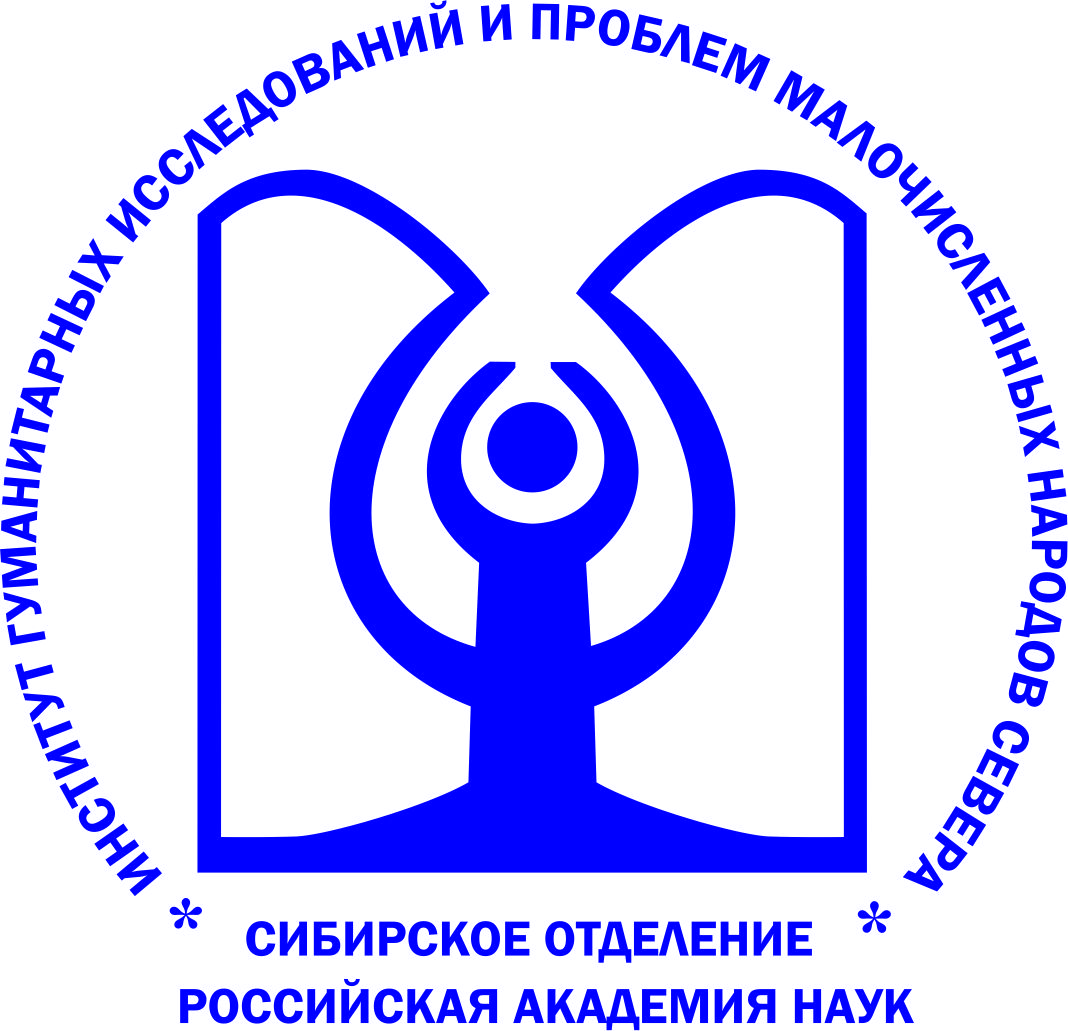 Федеральный исследовательский центр«Якутский научный центр СО РАН»ИНСТИТУТ ГУМАНИТАРНЫХ ИССЛЕДОВАНИЙ И ПРОБЛЕМ МАЛОЧИСЛЕННЫХ НАРОДОВ СЕВЕРА СИБИРСКОГО ОТДЕЛЕНИЯРОССИЙСКОЙ АКАДЕМИИ НАУКИнформационное письмоУважаемые коллеги!Приглашаем вас принять участие в работе V Алексеевских чтений – Полевой сессии «Полевой дневник: экспедиции, стратегии и этика собирателя», посвященной 85-летию со дня рождения Николая Алексеевича Алексеева, этнографа, фольклориста, доктора исторических наук, профессора, лауреата государственной премии РФ, заслуженного деятеля науки России. В задачи сессии входит обсуждение вопросов полевых исследований и методов экспедиционной работы, являющихся основой источниковедческого и текстуального изучения языка, истории, культуры и этнических процессов современности.Сроки проведения: 23–24  марта 2023 г.Место проведения: г. Якутск.Предполагаются следующие направления работы Полевой сессии:Научный мир Н.А. Алексеева:  создание сибирской этнологической школы.Концепция поля: традиции, современность, контекст.Этика собирателя: опыт предшественников и новые исследовательские стратегии.Диалектный континуум Северо-Востока России: ландшафт, язык, культура.Социологические исследования в условиях новых вызовов: подходы и анализ результатов.В рамках Полевой сессии будет организована мультимедийная выставка, посвященная экспедиционной деятельности Н.А. Алексеева.24 марта состоится дискуссионная площадка «Шаманский мир в визуальных повествованиях: реальность и воображение» (организаторы ИГИиПМНС СО РАН и Союз кинематографистов РФ Республиканское Якутское отделение).Заявки (Приложение 1) просим отправлять до 12 марта 2023 г. на электронный адрес Оргкомитета: polevaya.sessiya2023@mail.ru.   Адрес оргкомитета: 677027, Республика Саха (Якутия), г. Якутск, ул. Петровского, 1, Институт гуманитарных исследований и проблем малочисленных народов Севера СО РАН.Тексты лучших докладов по выбору оргкомитета планируется опубликовать в виде статей в журнале «Северо-Восточный гуманитарный вестник», входящего в Перечень ВАК РФ.По всем вопросам Полевой сессии можно обращаться по тел.: 8(4112)-35-49-96, e-mail: polevaya.sessiya2023@mail.ru.С дополнительной информацией о мероприятии можно ознакомиться на сайте ИГИиПМНС СО РАН: http://www.igi.ysn.ru/.Просим сообщить информацию о Полевой сессии всем заинтересованным в участии в ней.Приложение 1ЗАЯВКА на участие в ПОЛЕВОЙ СЕССИИ 1. Фамилия, имя, отчество. 2. Ученая степень.3. Ученое звание. 4. Место работы. 5. Занимаемая должность. 6. Почтовый адрес. 7. Адрес электронной почты. 8. Контактный телефон.9. Название доклада.10. Направление конференции.11. Форма участия (очная или заочная).